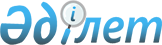 О снятии ограничительных мероприятийПостановление акимата Каркаралинского района Карагандинской области от 30 декабря 2015 года № 399      В соответствии с подпунктом 10) пункта 2 статьи 10 Закона Республики Казахстан от 10 июля 2002 года "О ветеринарии", Законом Республики Казахстан от 23 января 2001 года "О местном государственном управлении и самоуправлении в Республике Казахстана" и по представлению руководителя государственного учреждения "Каркаралинская районная территориальная инспекция Комитета ветеринарного контроля и надзора Министерства сельского хозяйства Республики Казахстан" от 11 декабря 2015 года № 02-16/747, акимат района ПОСТАНОВЛЯЕТ:

      1. В связи с проведением комплекса ветеринарно-санитарных мероприятии по ликвидации заболевания бруцеллеза животных на территории в населенных пунктах Талды, Акбай-Кызылбай, Сарыобалы, зимовках "Уштобе", "Озен", "Карамолла" сельского округа К. Аманжолова и в населенном пункте Ынталы, Ынталинского сельского округа снять ограничительные мероприятия, установленные на территории населенных пунктов Талды, Акбай-Кызылбай, Сарыобалы, зимовках "Уштобе", "Озен", "Карамолла" сельского округа К.Аманжолова и в населенном пункте Ынталы, Ынталинского сельского округа и признать утратившими силу постановление акимата Каркаралинского района от 03 сентября 2014 года № 238 "Об установлении ограничительных мероприятий в населенных пунктах Талды, Акбай-Кызылбай, Сарыобалы, зимовках "Уштобе", "Озен", "Карамолла" сельского округа К.Аманжолов, и в населенном пункте Ынталы, Ынталинского сельского округа" (Зарегистрировано в Реестре государственной регистрации нормативных правовых актов за № 2753 от 19 сентября 2014 года). Опубликовано в газете "Қарқаралы" от 27 сентября 2014 года № 77-78 (11304). 

      2. Контроль за исполнением настоящего постановления возложить на исполняющего обязанности заместителя акима района А.Ж. Касымову. 


					© 2012. РГП на ПХВ «Институт законодательства и правовой информации Республики Казахстан» Министерства юстиции Республики Казахстан
				
      Аким Каркаралинского района

К.М. Максутов
